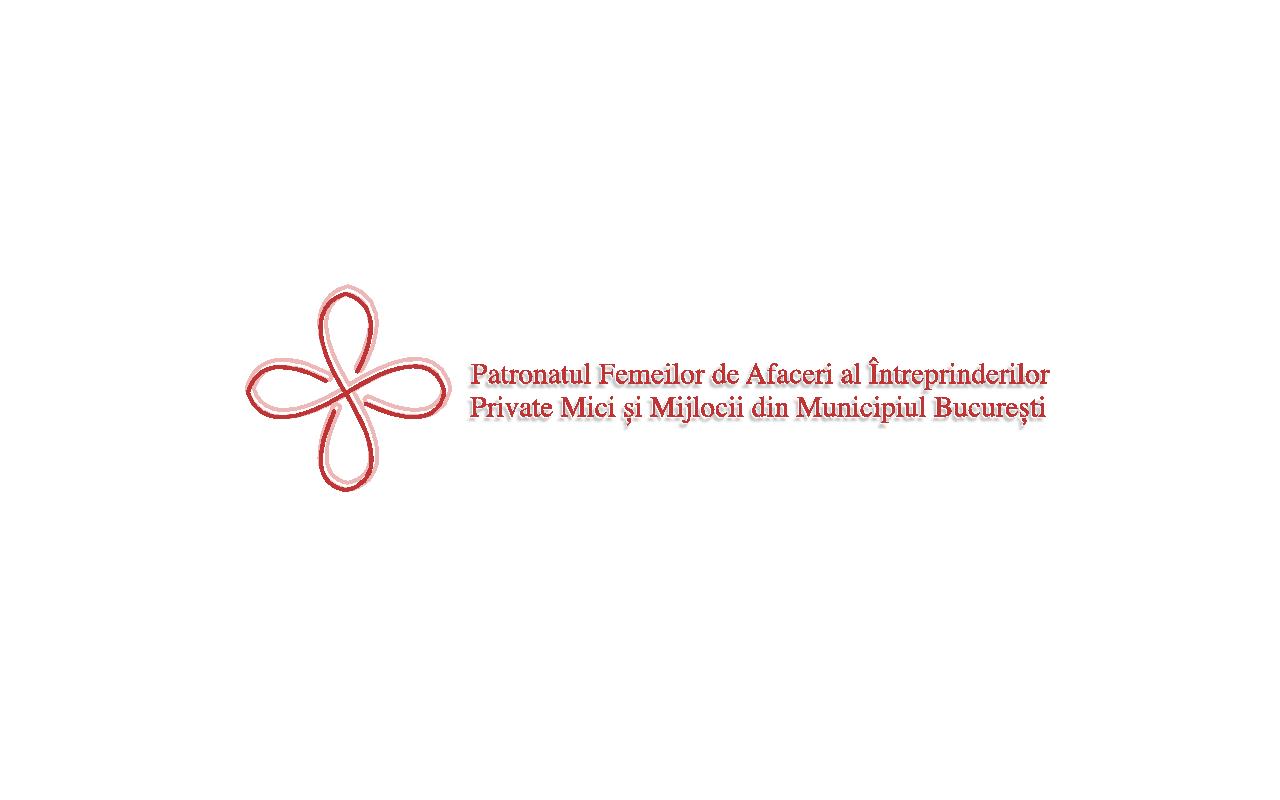 Ofertă curs „Formator”Patronatul Femeilor de Afaceri al Întreprinderilor Private Mici și Mijlocii din Municipiul București (FAIMM) vă invită să participați la cursul de perfecționare ca „FORMATOR”, organizat în august – septembrie 2017 în București.Decizia de participare la un curs pentru a deveni formator este evidentă pentru cine vrea să știe cum îi poate învăța și convinge pe alți oameni să facă bine ceva anume. Cursul pentru formatori este ca un training de vânzări, doar că formatorul nu vinde un produs sau un serviciu, nici iluzii sau ceva inutil. Formatorul trebuie să „vândă” atitudinea necesară pentru dezvoltarea competențelor altora. Formatorul deschide mintea oamenilor, îi face să-și dorească să devină mai buni, îi însoțește în procesul de învățare, îi ajută să-și dezvolte competențele profesionale, sociale și personale.Dar ce este de fapt un formator? Este un profesor? Este un lector/conferențiar? Este un facilitator? Este un coach? Este un educator? Este un instructor? Ar fi prea ușor de răspuns cu da sau cu nu – formatorul este de fapt un trainer.În limba română, dicționarele explicative rețin pentru formator în principal semnificația de muncitor care folosește forme (ca în sintagma turnător-formator). COR însă include de aproape 20 de ani ocupația de formator (nu și pe cea de trainer – termen mult mai cunoscut și mai folosit pentru a descrie rolul jucat în educarea continuă a adulților).Chiar dacă standardul ocupațional descrie ce și cum are de făcut un formator (competențe care stau la baza eliberării unui certificat recunoscut), în realitate succesul unui formator nu se măsoară prin volumul de activități, prin calitatea informațiilor transmise, prin respectarea etapelor de pregătire, proiectare, realizare și evaluare a formării, nici măcar prin utilizarea de metode creative sau carisma personală. Ca orice furnizor de servicii, valoarea unui formator este dată de ceea ce se schimbă în bine în viața și activitatea participanților la acțiunile de formare. Cu noi înveti mai mult decât doar despre terminologie, reguli si proceduri!La FAIMM noi urmărim ce se întâmplă în viața foștilor noștri cursanți, ne interesează experiențele, succesele sau eventualele lor insuccese și ne dorim să creăm o comunitate în care să ne dezvoltăm împreună. Date de interesCurs intensiv autorizat ANC (fost CNFPA), certificare recunoscută la nivel național și europeanDurata: 	48 de ore, din care 26 de ore pentru instruire teoretică și 22  de ore pentru instruire practicăProgram de desfășurare: 	8h/ziPerioada de desfășurare: 	28 – 30 august 2017 și 4-6 septembrie 2017Locul de desfășurare: 		București
  	Coordonatele exacte ale sălii de curs vor fi anunțate în timp util participanților.Număr de participanți:		minim 6 – maxim 15Taxa de participare:		690 leiTrainer: Cristina MușatCondiții de înscriereStudii superioare finalizate, indiferent de domeniuTransmiterea la înscriere a datelor și documentelor necesare pentru susținerea examenului de absolvire, solicitate de ANCcartea de identitate, în copie semnată de participant „conform cu originalul”certificat de naștere, în copie semnată de participant „conform cu originalul”ultimul act de studii / minim studii superioare, în copie semnată de participant „conform cu originalul”certificat de căsătorie în cazul schimbării numelui de familie, în copie semnată de participant „conform cu originalul”Înscrierea se poate face telefonic (0745252428 sau 021 316 80 46) sau online – folosind formularul disponibil la …… Confirmarea înscrierii se va face tot telefonic sau prin e-mail, iar confirmarea participării se face după plata taxei de participare, în urma emiterii facturii de către FAIMM.Termenul limită de înscriere: 20 august 2017, în limita locurilor disponibileCondiții de participare și certificarePlata taxei de participareParticipare obligatorie la tot programul (teorie – practică)Participarea la examenConfirmarea participării se va face după verificarea condiţiilor de eligibilitate și a efectuării plății, în limita locurilor disponibile, în ordinea plății și a înscrierilor.Ce include taxa de participare?Participarea la curs, organizat în conformitate cu condițiile din procedura de autorizare și condus de un trainer autorizat și experimentatManual de curs, în format imprimat şi/sau format electronicMateriale de lucru individuale şi de grupParticiparea la examen și obținerea certificatului de absolvire corespunzător cursului autorizat ANC de FORMATORMediu de lucru plăcut și 3 pauze de cafea zilnicSprijin în perioada de pregătire pentru examenSprijin după finalizarea cursului, pe perioada pregătirii primului curs de către participanți (maxim 6 luni de la data finalizării cursului), prin discuții, verificarea materialelor pregătite, consiliere pentru pregătirea programei, eventuale sfaturi sau încurajări pentru depășirea anxietății în fața unor noi situații, inclusiv evaluare pe parcursul primei sesiuni efective de trainingPosibilitatea de acces la alte oferte FAIMM, cu reduceri de 20% pentru foștii cursanți.Notă: Taxa de participare nu include deplasarea, cazarea și masa de prânz a participanților la curs.Cine poate dobândi certificat de formator?Chiar dacă asociația noastră este preponderent interesată de consolidarea segmentului antreprenorial feminin, noi am aderat cu deplină convingere la principiul egalității de drepturi și de șanse pentru toată lumea, așa că ne adresăm oricui este interesat(ă) de a dobândi sau a-și dezvolta abilitățile în domeniul formării adulților, inclusiv de a participa la examenul de certificare, în vederea dezvoltării unei cariere de formator /trainer. Pot participa așadar:Traineri care încă nu au o certificare formalăViitori traineri interni din companii, indiferent dacă vor furniza cursuri de formare inițială sau continuă pentru adulțiViitori traineri independenți, indiferent dacă vor furniza cursuri de formare inițială sau continuă pentru adulțiPersoane care nu doresc neapărat să devină formatori, dar care doresc:să gestioneze mai bine echipele de lucru pe care le conducsă organizeze și să conducă diverse ședințe sau evenimente interne sau publice de informare, prezentare, workshopuri etc.să capteze atenția și să vorbească mai bine în public.Așadar, dacă vreți să ajungeți formator, noi vă oferim tot ceea ce aveți nevoie pentru a obține diploma de absolvire a cursului: cunoștințe adecvate pentru formarea adulților, experiențe practice, interacțiunea cu un trainer competent, o perioadă de consultanță pentru pregătirea primei acțiuni de formare.Cine poate deveni un bun formator?A fi un formator certificat nu este absolut echivalent cu a fi un bun formator. Piața este plină de cursuri de specializare ca formator, cum este plină și de traineri, cu fel de fel de diplome, specializări, metode, programe și promisiuni. Pentru a alege un furnizor de training și un trainer este utilă o metodă de mare bun simț – interesați-vă ce păreri au foștii cursanți, înainte de a lua decizia, nu mergeți la un curs dacă pentru că vă convine prețul.Deci, dacă vreți să deveniți un bun formator, este nevoie de vocație – să vă placă ceea ce faceți, să vă doriți să-i faceți pe alții să aibă rezultate mai bune, să credeți că puteți contribui cu ceva la mai binele celor cu care lucrați. Iar cursul nostru vă oferă și această componentă de auto-cunoaștere, pentru a lua responsabil decizia de a deveni un trainer bun.Obiectivele urmăriteLa finalul acestui curs, participanții vor putea să:Înțeleagă și utilizeze adecvat terminologia specifică pentru formarea continuăIdentifice și aplice principiile învățării la adulțiProiecteze, planifice, organizeze și promoveze o sesiune de formare adaptată unui grup ţintă, în funcţie de un set de condiţii iniţial stabilite (nevoile de formare identificate, finalităţi dorite, nivelul cursanţilor, durata și tipul acţiunii alese) , inclusiv să pregătească un dosar de curs în vederea autorizăriiSusțină efectiv o sesiune de formare, folosind metode şi tehnici inovative şi interactiveEvalueze eficacitatea și calitatea unei sesiuni de formare, pe tot fluxul de proces – de la identificarea nevoilor și până la evaluarea rezultatelor.De asemenea, participanții își vor dezvolta:Capacitatea de a se auto-cunoaște și de a se auto-evaluaAbilităţile de comunicare și de facilitare Cunoștințele și tehnicile de lucru în grupCunoştinţele şi tehnicile de lucru cu persoanele dificile.Metode de învățareMetoda preferată de lucru este metoda activă, participativă, care prevede alternanța de aport teoretic minimal cu părți consistente de practică și lucru individual sau în grup: exerciții, aplicații practice, jocuri de rol, simulări, discuții, feedback și auto-evaluare.În acest scop, se lucrează cu grupuri mici de participanți, astfel încât fiecare să aibă des ocazia de a se implica direct în activitatea desfășurată, iar la finalizarea cursului să aibă minim 2 experiențe practice de formator care lucrează cu un grup pentru susținerea unei sesiuni de formare.Agenda cursuluiModulele urmăresc dezvoltarea competențelor descrise în standardul ocupațional de formator, dar metodele active și interactive de lucru, partea practică, precum și simulările prevăzute contribuie la atingerea obiectivelor convenite în prima zi cu grupul de participanți:Ziua 1IntroducereModulul I - Pregătirea programului / stagiului de formareZiua 2Modulul I - Pregătirea programului / stagiului de formare (cont.)Modulul II - Pregătirea formării practiceZilele 3 + 4Modulul III - Realizarea activităţilor de formareSimularea livrării unei sesiuni de formareZiua 5Modulul IV - Evaluarea participanţilor la formareModulul V - Evaluarea programului / stagiului de formareZiua 6Simulare formareRecapitulare și concluziiPregătirea planului de lucru pentru finalizarea lucrării pentru examen Test de cunoştinţe (simulare de examen teoretic)Discuţii finale şi evaluare curs.Condiții de plată și politica de reduceri/penalitățiPlata se face prin transfer bancar, după primirea electronică a facturii proforma (pe e-mail), dar înainte de începerea cursului, în contul PFAIPMM-MB:  RO95 RZBR 0000 0600 0742 3936 Raiffeisen Bank –Piata Amzei, CUI  18229784Persoanele fizice pot plăti în numerar la sediul PFAIPMM-MB (București, Bd. Națiunile Unite, nr.8, Bl.104, Sc 5, Et 6, Ap. 101, sector 5, interfon 101 - vizavi de Institutul Național de Statistică).Taxa de participare este de 690 lei. FAIMM oferă următoarele reduceri:Reducere pentru plata în luna iulie 2017: 20% reducerePentru plata în perioada 1 – 15 august 2017: 10%Reducere pentru al doilea participant înscris de aceeași organizație: 10%Pentru al treilea: 20%Reducere de fidelitate pentru foștii cursanți FAIMM: 20%Reducerile se pot cumula. Plata se poate face în 2 rate, caz în care se poate beneficia de reducerea în funcție de data plății, aplicată la suma efectiv plătită.În cazul renunțării la participare după efectuarea plății, suma se rambursează integral dacă renunțarea se face cel mai tîrziu cu 5 zile înainte de începerea cursului. Dacă renunțarea se face în ultimele 5 zile înainte de curs, se percepe o penalitate de 10% din taxa de participare. Dacă renunțarea se face după începerea cursului, taxa de participare nu se mai rambursează.Dacă v-am convins, pentru înscriere vă rugăm să completați formularul de participare atașat sau disponibil online la www.faimm.ro și să ni-l returnați la office@faimm.ro sau office@philean.ro până la data de 20 august 2017.Dacă ați vrea să participați, dar nu în perioada propusă sau nu în București, iar în organizație există minim 6 doritori, atunci căutați-ne, deoarece cursul de formator poate fi organizat in-house. Pentru a ne solicita o ofertă personalizată, contactați-ne la office@faimm.ro.Vă mulțumim pentru atenție și disponibilitate. Pentru detalii suplimentare despre curs şi/sau despre FAIMM, trainer sau alte condiții ne puteţi vizita pe pagina de website www.femeicuinitiativa.ro, www.faimm.ro sau http://philean.wordpress.com, ne puteți scrie la office@faimm.ro sau office@philean.ro, ne puteți da un mesaj pe messenger la @pentrufemeicuinitiativa, pe pagina de FB (https://www.facebook.com/pentrufemeicuinitiativa) sau ne puteți contacta telefonic (0745252428 sau 021 316 80 46).Vă așteptăm.Cu stimă,Mariana Buteică
Președinte PFAIPMM-MB